Missionaries VocabularyDirections: For each term: define it, use it in a sentence and draw a picture that explains the term.ExampleMissionaries VocabularyDirections: For each term: define it, use it in a sentence and draw a picture that explains the term.ExamplePalapala (p.82)                              Liholiho                   1820 (p. 78)                              Infanticide (p.79)                   Hiram Bingham (p.77)Thaddeus (p.77)           Asa Thurston (p.77)            Opukahaia (p.77)worddefinitionsentencepictureThaddeusThe ship the missionaries sailed on.The Thaddeus sailed from Boston.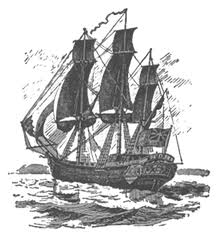 Palapala (p.82)                              Liholiho                   1820 (p. 78)                              Infanticide (p.79)                   Hiram Bingham (p.77)Thaddeus (p.77)           Asa Thurston (p.77)            Opukahaia (p.77)worddefinitionsentencepictureThaddeusThe ship the missionaries sailed on.The Thaddeus sailed from Boston.